For Immediate Release                                                                               	                                     	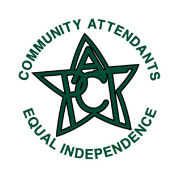       Contact:  Cathy Cranston, PACT Organizer		                  Phone: 512.650.6543	          Email:  flacacata@aol.com	          Danny Saenz, PACT Organizer		      Phone:  512.971.5311	          Email:  dannysz@hotmail.com Personal Attendants to be Celebrated at Attendant Appreciation and BBQPACT (Personal Attendant Coalition of Texas) is a grassroots coalition of personal attendants and their supporters who advocate and fight for the rights of approximately one quarter of a million personal attendants that work in the community in Texas.  PACT fights to increase wages of both Medicaid and general revenue funded personal attendants that work out in the community. Unfortunately, last legislative session, our state leadership only saw fit to raise the base wage 14 cents per hour, this brought it up to an $8-dollar base wage per hour.  PACT is advocating this session for a $13 dollar per hour to start.  This increase would send a message that the work and the Community Attendants are valued. “Personal attendants and their clients are interdependent, so it is critical to educate the public and state officials on personal attendant work issues, like recruiting and retaining the workforce.  Both are intrinsically linked,” says longtime Personal Attendant Services user and PACT member Jennifer McPhail.  Cathy Cranston, PACT Organizer, said “This is our 6th annual celebration for the attendants.  This is one small way we can give back to them and let them know how much they make a positive difference for so many people!”  PACT will hold its 6th Annual PACT Attendant Appreciation Awards and Barbeque at the Our Lady of Guadalupe Catholic Church Parrish Hall at 1206 E. 9th Street, Austin, TX from 4-6PM on Saturday, October 15, 2016.  Live music will be provided by “J and J”.-30-